2023 TBOWIT Memorial Scholarships Application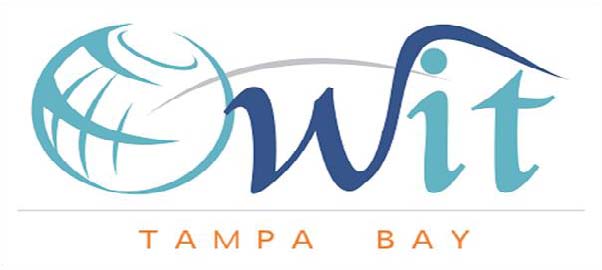 EMAIL TO:  itrade@tbowit.org  - Submit entire package as a PDF document. DEADLINE: Entries must be received by email or postmarked by March 31, 2023Name:           Address:             City/State/Zip Code:         Phone:  Email:           College/University:          Program:              		(FULL-TIME Students only may apply) GPA:                            Graduate           Undergraduate Are you a US Citizen or permanent resident?    Yes            No  APPLICATION REQUIREMENTSComplete this cover sheet and attach to your application document as the first page.Personal Statement - Provide the TBOWIT Scholarship Committee with a detailed description of a confirmed use for the award.  Identify the length of time needed to develop and complete this defined project or use of the award money. Two letters of support from faculty in your program. Faculty may email letters directly to itrade@tbowit.org if required by university protocol (please include applicant “full name + scholarship letter” in the subject line). Otherwise, please include these letters in the complete application document.Current university transcripts showcasing applicant’s Grade Point Average. Combine all documents into one PDF and attach the application in an email to itrade@tbowit.org.CRITERIA FOR ELIGIBILITY:  All full-time students at an accredited Tampa Bay college or university, or students with a connection to the Tampa Bay region may apply (except freshman).  Scholarship funds must be used for tuition, books, and other expenses related to an international related major or field of study. This includes study abroad programs. Scholarship funds must be used in the 12 months following receipt. Interviews may take place after all applications have been reviewed.AMOUNT OF SCHOLARSHIP:  Maximum of $1,500 to selected winner.   AWARD:  The winner will be awarded the scholarship in Spring 2023 with an announcement to all TBOWIT members.  Contact Info:  itrade@tbowit.org  